ҡАРАР                                                                                                 ПОСТАНОВЛЕНИЕ25 август  2016 й                                    № 50                             25 августа  2016 г.О проведении публичных слушаний по утверждению проекта планировки и проекта межевания территории для линейного объекта «Реконструкция  промыслового трубопровода Аскаровского нефтяного месторождения от АГЗУ-14 до КССУ «К.Аскарово» (2017г.)» в границах сельского поселения Кипчак-Аскаровский сельсовет  муниципального района Альшеевский район Республики БашкортостанВ соответствии с Земельным Кодексом Российской Федерации, Федеральным законом « О государственном кадастре недвижимости ( 221-ФЗ от  24.07.2007г.), Федеральным законом Российской Федерации «О землеустройстве» (78-ФЗ от 18.06.2001г.), Уставом сельского поселения Кипчак-Аскаровский сельсовет муниципального района Альшеевский район Республики Башкортостан,  ПОСТАНОВЛЯЮ: 1.Создать комиссию по организации и проведению публичных слушаний по обсуждению проекта планировки и проекта межевания территории по объекту ПАО АНК «Башнефть» «Реконструкция промыслового трубопровода Аскаровского нефтяного месторождения от АГЗУ -14 до КССУ «К.Аскарово»(2017г.)» в границах сельского поселения Кипчак-Аскаровский сельсовет муниципального района Альшеевский район Республики Башкортостан в составе:- Газизова Р.Х.- главы администрации сельского поселения Кипчак-Аскаровский сельсовет;- Хайбрахмановой Г.Р..- управляющего делами администрации сельского поселения Кипчак-Аскаровский сельсовет;- Хайбрахманова Д.Д.- специалиста 1 категории администрации сельского поселения Кипчак-Аскаровский сельсовет;- Агзямова С.С.- депутата Совета сельского поселения Кипчак-Аскаровский сельсовет;- Юсупова А.С. –депутата Совета сельского поселения Кипчак-Аскаровский сельсовет.2. Назначить проведение публичных слушаний по проекту планировки и проекта межевания территории по объекту ПАО АНК «Башнефть» «Реконструкция промыслового трубопровода Аскаровского нефтяного месторождения от АГЗУ-14 до КССУ «К.Аскарово» (2017г.)» в границах сельского поселения Кипчак-Аскаровский сельсовет муниципального района Альшеевский район Республики Башкортостан на 26 сентября 2016 год в 15.00 часов.3. Местом проведения публичных слушаний определить:   с. Кипчак-Аскарово, здание СДК с.Кипчак-Аскарово по адресу: Альшеевский район, с. Кипчак-Аскарово, ул. Салавата Юлаева, д.109.4. Местонахождение комиссии по организации и проведению публичных слушаний по проекту планировки и проекту межевания территории по объекту ПАО АНК «Башнефть» «Реконструкция промыслового трубопровода Аскаровского нефтяного месторождения от АГЗУ-14 до КССУ «К.Аскарово» (2017г.)» в границах сельского поселения Кипчак-Аскаровский сельсовет муниципального района Альшеевский район Республики Башкортостан: с.Кипчак-Аскарово, ул.Салавата Юлаева, д.109, телефон 8/34754/37641, приемные дни –  с 9.00 до 18.00. Регистрация жителей сельского поселения, желающих выступить на публичных слушаниях, производится по месту нахождения комиссии и прекращается за три рабочих дня до проведения публичных слушаний. Замечания и предложения по обсуждению проекта планировки и проекта межевания территории по объекту ПАО АНК «Башнефть» «Реконструкция промыслового трубопровода Аскаровского нефтяного месторождения от АГЗУ-14 до КССУ «К.Аскарово» (2017г.)» в границах сельского поселения Кипчак-Аскаровский сельсовет муниципального района Альшеевский район Республики Башкортостан от граждан и организаций принимаются комиссией по месту ее нахождения. 5. Управляющему делами сельского поселения Хайбрахмановой Г.Р.. обнародовать в установленном для официального обнародования муниципальных правовых актов порядке, настоящее постановление и материалы по обсуждению проекта планировки и проекта межевания территории по объекту ПАО АНК «Башнефть» «Реконструкция промыслового трубопровода Аскаровского нефтяного месторождения от АГЗУ-14 до КССУ «К.Аскарово» (2017г.)» в границах сельского поселения Кипчак-Аскаровский сельсовет муниципального района Альшеевский район Республики Башкортостан на официальном сайте администрации сельского поселения. 6. Комиссии по организации и проведению публичных слушаний по обсуждению проекта сельского поселения: 6.1. Организовать проведение публичных слушаний с размещением экспозиции демонстрационных  материалов проекта планировки и проекта межевания территории по объекту ПАО АНК «Башнефть» «Реконструкция  промыслового трубопровода Аскаровского нефтяного месторождения от АГЗУ-14 до КССУ «К.Аскарово» (2017г.)» в границах сельского поселения на весь период проведения публичных слушаний. 7. Контроль за исполнением  настоящего постановления оставляю за собой.       Глава сельского поселения                                                                                 Р.Х. ГазизовБашҡортостан РеспубликаһыӘлшəй районы муниципаль районының Ҡыпсаҡ-Асҡар ауыл советы ауыл билəмəһе Хакимиəте(БАШҠОРТОСТАН РЕСПУБЛИКАҺЫӘЛШӘЙ РАЙОНЫҠЫПСАК-АСҠАР АУЫЛ СОВЕТЫ)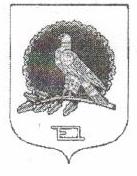 Администрация сельского поселения Кипчак-Аскаровский сельсоветмуниципального района Альшеевский район Республики Башкортостан(КИПЧАК-АСКАРОВСКИЙ СЕЛЬСОВЕТАЛЬШЕЕВСКОГО  РАЙОНАРЕСПУБЛИКИ БАШКОРТОСТАН)